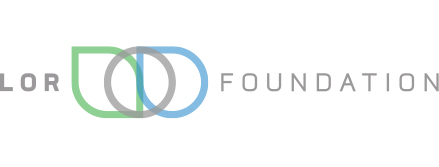 The LOR FoundationMedia OfficerJackson, WYEXECUTIVE SUMMARY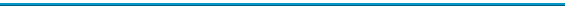 The LOR Foundation, an innovative philanthropic institution working to help enhance livability and quality of life in the Intermountain West, is seeking nominations and applications for the position of Media Officer.  In recent years, the foundation has partnered with rural communities in Colorado, Idaho, Montana, New Mexico, and Wyoming to protect the character of their towns and the surrounding landscapes. The Media Officer will partner with a team of communications, program, and technology staff to tell the story of communities throughout the region, to amplify their voices, and to participate in the co-creation of solutions to the challenges they face.  The LOR Foundation is founded on the idea that small, rural communities ought to have the resources, tools, and support they need to create thriving, beautiful places to live and that a philanthropic force can be a catalyst for self-determined, community-led solutions to problems that mutually support social, economic, and environmental wellbeing.  Eschewing more traditional models of philanthropy that bring heavy agenda-based funding strategies into communities, the LOR Foundation strives instead to be a regional resource and co-creator of solutions to problems that the community itself identifies, thereby improving Livability, Opportunity, and Responsibility (L-O-R) throughout the Intermountain West.       Reporting to the Chief Communications Officer, the Media Officer will be an expert storyteller, will be skilled in creative design, and will have a breadth of experience in drafting, editing, and deploying internal and external communication materials.  S/he will work closely with grantees, subject matter experts and other key partners to the LOR Foundation as well with program and administrative staff across the organization to amplify the work of local communities in accordance with the foundation’s mission.  The Media Officer will be adept at crafting and executing a media and communications strategy.  S/he will work with foundation leadership and community partners to write and distribute press releases, place impactful community stories in relevant outlets, and arrange media events. The Media Officer will build relationships with local and national audiences and will have the ability craft grants that support the foundation’s communications and programmatic goals.  The Media Officer will be based in the foundation’s Jackson, WY office and will travel regionally and nationally as needed.     The ideal candidate will have deep knowledge of, and experience with, storytelling, social media, public relations and corporate communications. S/he will know how to leverage and nurture relationships and cover content related to community-driven solutions and technology-focused audiences.  S/he will have exceptional communication skills including the ability to craft and disseminate compelling stories, both narratively and visually.  S/he will be proactive in identifying platforms that can best amplify the foundation’s message and engage relevant audiences. Finally yet critically, the Media Officer will have a passion for preserving the natural resources of the Intermountain West and a commitment to advancing the livelihood and wellbeing of often overlooked, disenfranchised communities.  APPLICATIONS AND NOMINATIONSMore information about the LOR Foundation may be found at http://lorfoundation.org/  The search is being led by Katherine Jacobs, Tamar Datan, and Mira Kline of Nonprofit Professionals Advisory Group. Due to the pace of this search, candidates are encouraged to apply as soon as possible. Applications including a cover letter describing your interest and qualifications, your resume (in Word format), salary history and where you learned of the position should be sent to: LOR-MO@nonprofitprofessionals.comIn order to expedite the internal sorting and reviewing process, please type your name (Last, First) as the only contents in the subject line of your e-mail. The LOR Foundation is an equal opportunity employer and proudly values diversity. Candidates of all backgrounds are encouraged to apply.